Magnets WebAssignment You will need to log into discovery education. Mad About Magnets : Please read the article and create a timeline. Please include at least 5 dates as well as an explanation of what happened on those dates. Pictures are encouraged. = ) (Remember BC is before AD!!!!)Timeline about: _________________________________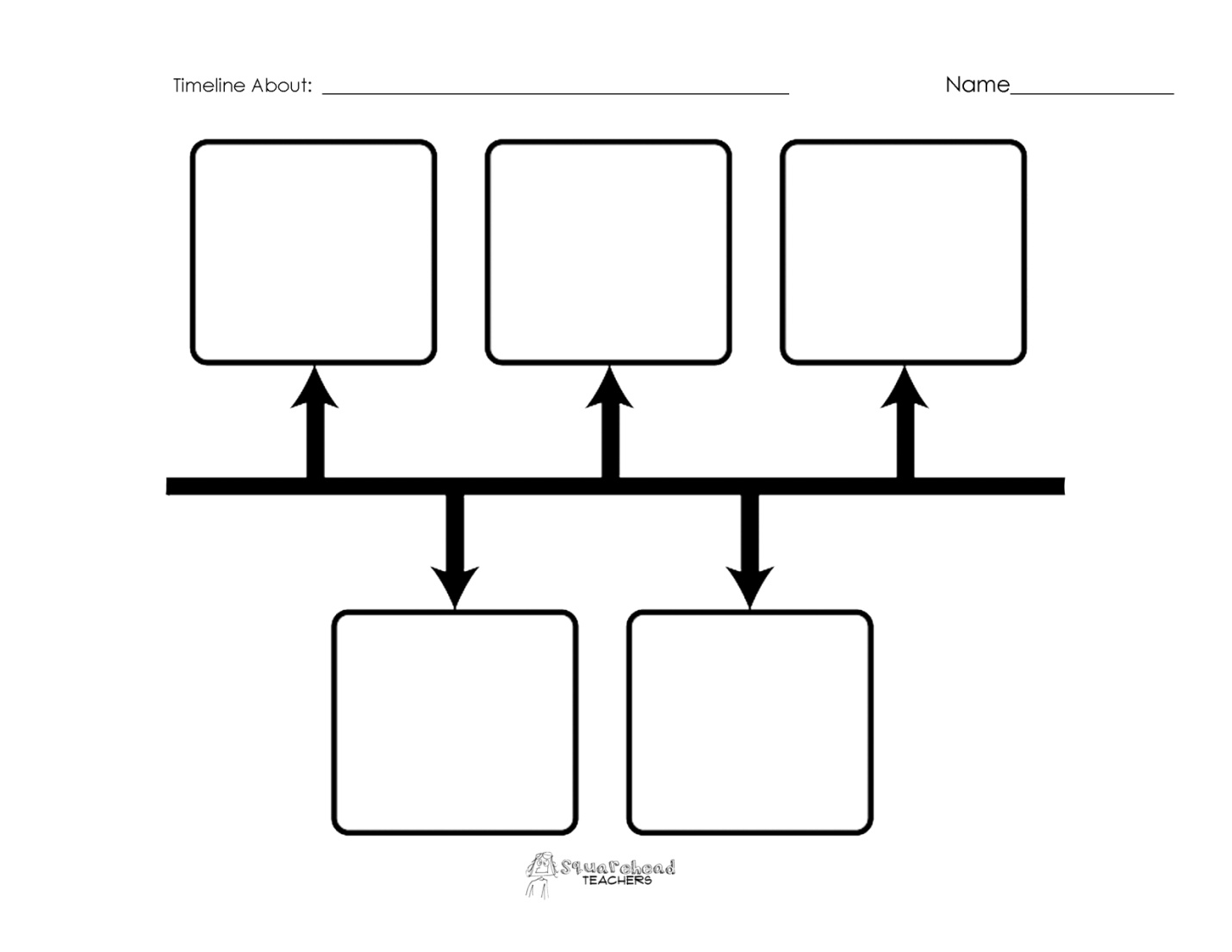 Everyday uses for magnets: Please watch the video clip and list three everyday uses for a magnet.________________________________  ________________________________   ________________________________  What is a Magnet?Define the following vocabulary words. Magnet: _________________________________________ _______________________________________________Force: __________________________________________Attract: _________________________________________Repel: __________________________________________What is a magnetic field? Where is a magnetic field strongest?Animal Magnetism: Please watch the video clip and list four interesting facts. Attraction is Mutual: Use the simulation online to help fill in the chart below. Conclusion: Based on your observations, in a complete sentence state your conclusion. Magnet ArrangementSketch a picture of what happened.North, North, NorthNorth, South, NorthSouth, North, NorthSouth, South, NorthNo magnet, North, NorthNo Magnet, South, North